Подготовила воспитатель первой  квалификационной категории МАДОУ «Детский сад «Снегирек» г. Белоярский»Ткач Галина ПетровнаМногофункциональное дидактическое пособие по развитию речи «Желудь-речевичок»Добрый день уважаемые коллеги. Позвольте представить вашему вниманию многофункциональное пособие по развитию речи для детей с ограниченными возможностями здоровья (тяжёлыми нарушениями речи) «Желудь-речевичок».Развитие речи — процесс сложный, творческий и поэтому необходимо, чтобы дети, как можно раньше хорошо овладели своей родной речью, говорили правильно и красиво. Следовательно, чем раньше мы научим ребёнка говорить правильно, тем свободнее он будет чувствовать себя в коллективе.Для оптимизации педагогического процесса по развитию речи и создания хорошего настроения мной было придумано многофункциональное дидактическое пособие по развитию речи «Желудь - речевичок».	Цель пособия: создать условия для развития речи детей 5-6 лет с ОВЗ.Задачи:Расширять и активизировать словарь детей.Учить дать возможность применить на практике знания о звуках, слогах, словах и предложениях.Совершенствовать лексико-грамматическую сторону речи дошкольников.Формировать умения согласовывать слова в предложении.Развивать правильное звукопроизношение и фонематический слух.Развивать пространственные представления математические понятия.Воспитывать культуру речи.Игровое дидактическое пособие носит обучающий, развивающий и воспитывающий характер. Используется с детьми старшего дошкольного  возраста в непрерывной образовательной деятельности, в совместной деятельности педагога с детьми и в индивидуальной работе. Речевые игры, представленные в данном пособии, проводятся под незаметным руководством взрослого, который не дает задание, а играет вместе с детьми. Яркое красочное поле в виде жёлудя привлекает внимание детей, содержание картинок помогает сосредоточиться и подкрепляет интерес к игровой деятельности. Детям предлагается множество разнообразных заданий различной сложности для становления правильной речи, лексики, грамматики и связной речи. Специально подобранные игры дают возможность благоприятно воздействовать на все компоненты речи с учётом индивидуальных особенностей и образовательных потребностей. Главное достоинство подобных игр в том, что они автоматизируют произношение слов, согласуя с движениями. Упражнения с участием рук и пальцев положительно влияют на деятельность мозга. При выполнении мелких движений пальцами рук происходит давление на кончики работающих пальцев и в кору головного мозга устремляются сигналы, которые активизируют пока незрелые клетки коры головного мозга, отвечающие за формирование речи ребенка. Вот почему при выполнении разнообразных действий пальцами рук и происходит развитие речи, а значит, и мышления.  Именно поэтому для своевременного развития речи ребенка необходимо большое внимание уделить развитию мелкой моторики. Мелкая моторика непосредственно влияет на ловкость рук, на почерк, который сформируется в дальнейшем, на скорость реакции ребенка.Представляю вашему вниманию несколько вариантов проигрывания с пособием.1.Игра «Угощаем животных орехами». Цель: закрепление падежных форм существительных.Ребенку предлагается поиграть в игру, накормить животное по инструкции.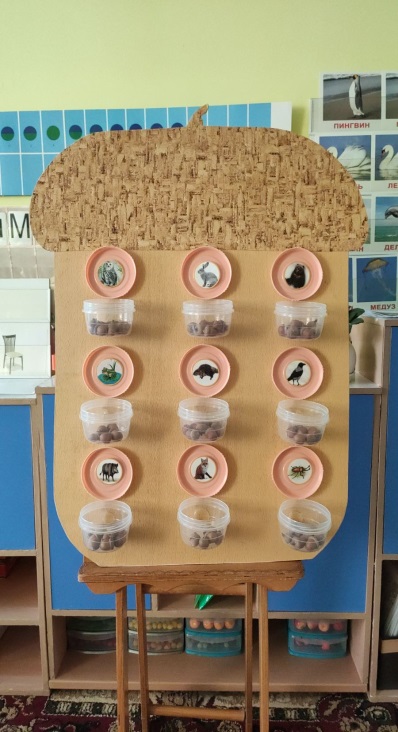 - Кому даём орехи? Я дал орехи Сове! Накормили кого? Я накормил Сову! Кто съел орех? Орехи съела Сова! 2. Игра  «Накорми животных»  Цель: развивать мелкую моторику рук, отрабатывать счет, закреплять умение слушать и запоминать сложную инструкцию.Ребенку предлагается накормить животных. Дается сложная инструкция.- Дай жуку три ореха, а дай лисе два ореха. Потом инструкция усложняется. Дай жуку три ореха, лисе дай четыре ореха, а животному в левом верхнем углу дай один орех.3. Игра «Ау» Цель: развитие пространственных представлений. 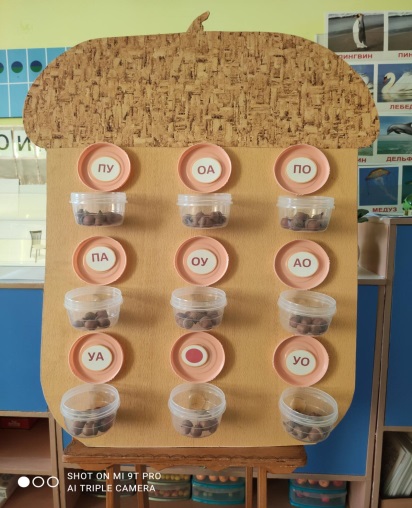   Называем ребенку и ряд и место животного, ребенок угощает это животное орехом. Можно наоборот называем животного, а ребенок  рассказывает, где живет это животное.- Накорми животное в первом ряду справа! Кто там? Заяц.- Накорми лису и расскажи где она живет. Лиса живет в третьем ряду в центре.4. Игра «Найди слог» Цель: запоминать слоги, закреплять умение читать слоги, развивать координацию движений. Ребенок, называем слоги и кладет орехи в ячейки. Можно класть орехи двумя руками одновременно.-Закинь по три орешка в ячейку со слогом ау, уа, по.- Выкладывать орешки в первом ряду и прочитай слоги: пу, по, ао5.  Игра «Фигуры по цвету» Цель: научить детей различать геометрические фигуры, цвета.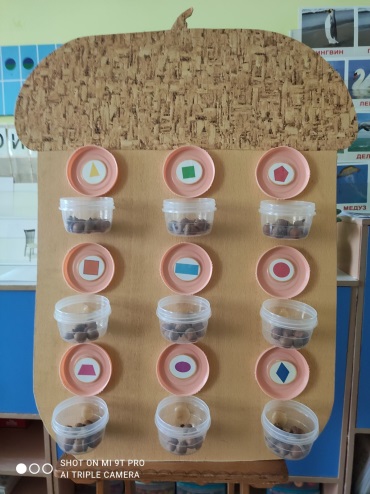 Изучаем геометрические фигуры плюс цвет. Задаем параметры. Желтый круг, ребенок кладет орех в ячейку с желтым кругом. Или желтая фигура без углов. Что это? Желтый круг!   При помощи данного пособия повысилась эффективность педагогического воздействия, особенно воздействия на речевую функцию воспитанников. Дети с интересом занимаются на занятиях. Работа с пособием не прекращается, и я продолжаю совершенствовать свой «Желудь -речевичок»